Cuotas:Estudiantes: $100.00 MXN; Profesionistas: $300.00 MXN.CUENTA PARA DEPÓSITOS DE PAGOS DE INSCRIPCIÓN
BANCO SANTANDER
A NOMBRE DE: ACADEMIA ENTOMOLOGICA DE MEXICO A.C.
No. DE CUENTA: 65-50866901-2
CLABE INTERBANCARIA: 014180655086690122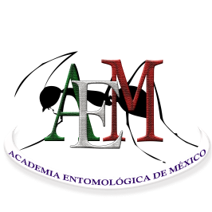 ACADEMIA ENTOMOLÓGICA DE MÉXICO A.C.SOCIEDAD MEXICANA DE ENTOMOLOGÍA A.C.Por el mejor conocimiento de la fauna entomológica de México FICHA DE INSCRIPCIÓN/RENOVACIÓNSOCIO ACTIVO 2022ACADEMIA ENTOMOLÓGICA DE MÉXICO A.C.SOCIEDAD MEXICANA DE ENTOMOLOGÍA A.C.Por el mejor conocimiento de la fauna entomológica de México FICHA DE INSCRIPCIÓN/RENOVACIÓNSOCIO ACTIVO 2022ACADEMIA ENTOMOLÓGICA DE MÉXICO A.C.SOCIEDAD MEXICANA DE ENTOMOLOGÍA A.C.Por el mejor conocimiento de la fauna entomológica de México FICHA DE INSCRIPCIÓN/RENOVACIÓNSOCIO ACTIVO 2022ACADEMIA ENTOMOLÓGICA DE MÉXICO A.C.SOCIEDAD MEXICANA DE ENTOMOLOGÍA A.C.Por el mejor conocimiento de la fauna entomológica de México FICHA DE INSCRIPCIÓN/RENOVACIÓNSOCIO ACTIVO 2022ACADEMIA ENTOMOLÓGICA DE MÉXICO A.C.SOCIEDAD MEXICANA DE ENTOMOLOGÍA A.C.Por el mejor conocimiento de la fauna entomológica de México FICHA DE INSCRIPCIÓN/RENOVACIÓNSOCIO ACTIVO 2022ACADEMIA ENTOMOLÓGICA DE MÉXICO A.C.SOCIEDAD MEXICANA DE ENTOMOLOGÍA A.C.Por el mejor conocimiento de la fauna entomológica de México FICHA DE INSCRIPCIÓN/RENOVACIÓNSOCIO ACTIVO 2022ACADEMIA ENTOMOLÓGICA DE MÉXICO A.C.SOCIEDAD MEXICANA DE ENTOMOLOGÍA A.C.Por el mejor conocimiento de la fauna entomológica de México FICHA DE INSCRIPCIÓN/RENOVACIÓNSOCIO ACTIVO 2022ACADEMIA ENTOMOLÓGICA DE MÉXICO A.C.SOCIEDAD MEXICANA DE ENTOMOLOGÍA A.C.Por el mejor conocimiento de la fauna entomológica de México FICHA DE INSCRIPCIÓN/RENOVACIÓNSOCIO ACTIVO 2022ACADEMIA ENTOMOLÓGICA DE MÉXICO A.C.SOCIEDAD MEXICANA DE ENTOMOLOGÍA A.C.Por el mejor conocimiento de la fauna entomológica de México FICHA DE INSCRIPCIÓN/RENOVACIÓNSOCIO ACTIVO 2022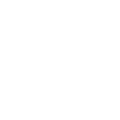 Nombre completoNombre completoNúmero de miembroNúmero de miembroNueva membresía: Nueva membresía: Nueva membresía: Grado Académico Grado Académico Fecha de nacimiento (DD/MM/AAAA)Fecha de nacimiento (DD/MM/AAAA)Ciudad, Estado y País de residenciaCiudad, Estado y País de residenciaDirección Personal(opcional)Dirección Personal(opcional)Teléfonos con ladaTeléfonos con ladaPersonal:Casa:Casa:Casa:Casa:Celular:Celular:Celular:Celular:Teléfonos con ladaTeléfonos con ladaInstitucional:Institucional:Institucional:Institucional:Institucional:Institucional:Institucional:Institucional:Institucional:Correos electrónicosCorreos electrónicosPersonal:Personal:Personal:Personal:Personal:Personal:Personal:Personal:Personal:Correos electrónicosCorreos electrónicosInstitucional:Institucional:Institucional:Institucional:Institucional:Institucional:Institucional:Institucional:Institucional:InstituciónInstituciónDirección InstitucionalDirección InstitucionalSi requiere factura: RFC Completo (razón social, dirección, concepto). En caso de ser extranjero coloque los datos a quien se le realizará el recibo de pago.Si requiere factura: RFC Completo (razón social, dirección, concepto). En caso de ser extranjero coloque los datos a quien se le realizará el recibo de pago.Si requiere factura: RFC Completo (razón social, dirección, concepto). En caso de ser extranjero coloque los datos a quien se le realizará el recibo de pago.Si requiere factura: RFC Completo (razón social, dirección, concepto). En caso de ser extranjero coloque los datos a quien se le realizará el recibo de pago.Grupo(s) de InterésGrupo(s) de InterésÁrea de Interés Área de Interés Actividad (las que aplique)* Fecha probable de términoActividad (las que aplique)* Fecha probable de términoInvestigador:Investigador:Investigador:Docente:Docente:Docente:Empleado:Empleado:Empleado:Actividad (las que aplique)* Fecha probable de términoActividad (las que aplique)* Fecha probable de término*Estudiante Lic.:*Estudiante Lic.:*Estudiante Lic.:*Estudiante M.C.:*Estudiante M.C.:*Estudiante M.C.:*Estudiante Dr.:*Estudiante Dr.:*Estudiante Dr.:Actividad (las que aplique)* Fecha probable de términoActividad (las que aplique)* Fecha probable de término*Posdoctorado:*Posdoctorado:*Posdoctorado:Público en general:Público en general:Público en general:Otro: Otro: Otro: Links de perfiles académicos personales (ORCID, Publons, RG, Scopus, etc.):Links de perfiles académicos personales (ORCID, Publons, RG, Scopus, etc.):Links de perfiles académicos personales (ORCID, Publons, RG, Scopus, etc.):Links de perfiles académicos personales (ORCID, Publons, RG, Scopus, etc.):Links de perfiles académicos personales (ORCID, Publons, RG, Scopus, etc.):Links de perfiles académicos personales (ORCID, Publons, RG, Scopus, etc.):Links de perfiles académicos personales (ORCID, Publons, RG, Scopus, etc.):Links de perfiles académicos personales (ORCID, Publons, RG, Scopus, etc.):Links de perfiles académicos personales (ORCID, Publons, RG, Scopus, etc.):Links de perfiles académicos personales (ORCID, Publons, RG, Scopus, etc.):Links de perfiles académicos personales (ORCID, Publons, RG, Scopus, etc.):